Załącznik nr 2 do zapytania ofertowego nr IBGKiOŚ.271.1.282.2022.....................................................     /miejscowość i data/  Nazwa i adres oferenta:  	...................................................tel.:				....................................................	 fax:				....................................................adres e-mail: 				....................................................NIP: 	                                      	...................................................FORMULARZ  OFERTOWYDo Gminy i Miasta Żuromin       Pl. Piłsudskiego 3                                                                                                          09-300 ŻurominW odpowiedzi na zapytanie ofertowe na opracowanie dokumentacji projektowej dla zadania pn. ,,Przebudowa, budowa i remonty dróg na terenie Gminy i Miasta Żuromin”1. Składam ofertę na wykonanie przedmiotu zamówienia zgodnie z opisem w Zapytaniu ofertowym. 2.  Oferuję wykonanie przedmiotu zamówienia za:Cena zawiera podatek VAT  -  …..    %3. Wyrażam zgodę na warunki płatności określone w zapytaniu ofertowym.4. Oświadczam, że:-  zapoznałem się z opisem przedmiotu zamówienia i nie wnoszę do niego zastrzeżeń.- w przypadku przyznania nam (mi) zamówienia zobowiązuję(-emy)  się do zawarcia umowy  
w miejscu i terminie wskazanym przez Zamawiającego.5. Załącznikami do oferty są następujące dokumenty:………………………………………………………………………………………………………………………………………………………………………………………………………………6. Termin związania ofertą -  30 dni                                                                                                              ..............................................................                         podpis osoby/osób upoważnionych                           do reprezentowania wykonawcy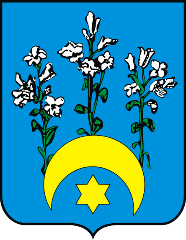 Urząd Gminy i Miasta Żuromin09-300 ŻurominPlac Józefa Piłsudskiego 3woj. mazowieckieE-mail: ugimz@zuromin.infotel. 23 6572558, fax. 23 6572540REGON: 130377936CzęśćNazwaOferowana cena bruttoAOświetlenie uliczne ul. Popiełuszki w ŻurominieBBudowa drogi gminnej ul. Słonecznej w ŻurominieCBudowa drogi gminnej ul. Grunwaldzkiej w ŻurominieDBudowa drogi gminnej ul. Brzozowej w ŻurominieEPrzebudowa dróg gminnych ul. Szkolnej oraz Pl. Zielony Rynek w Żurominie